Для решения вопросов доступности для инвалидов с нарушениями опорно - двигательного аппарата, центральный вход в здание оборудован пандусом.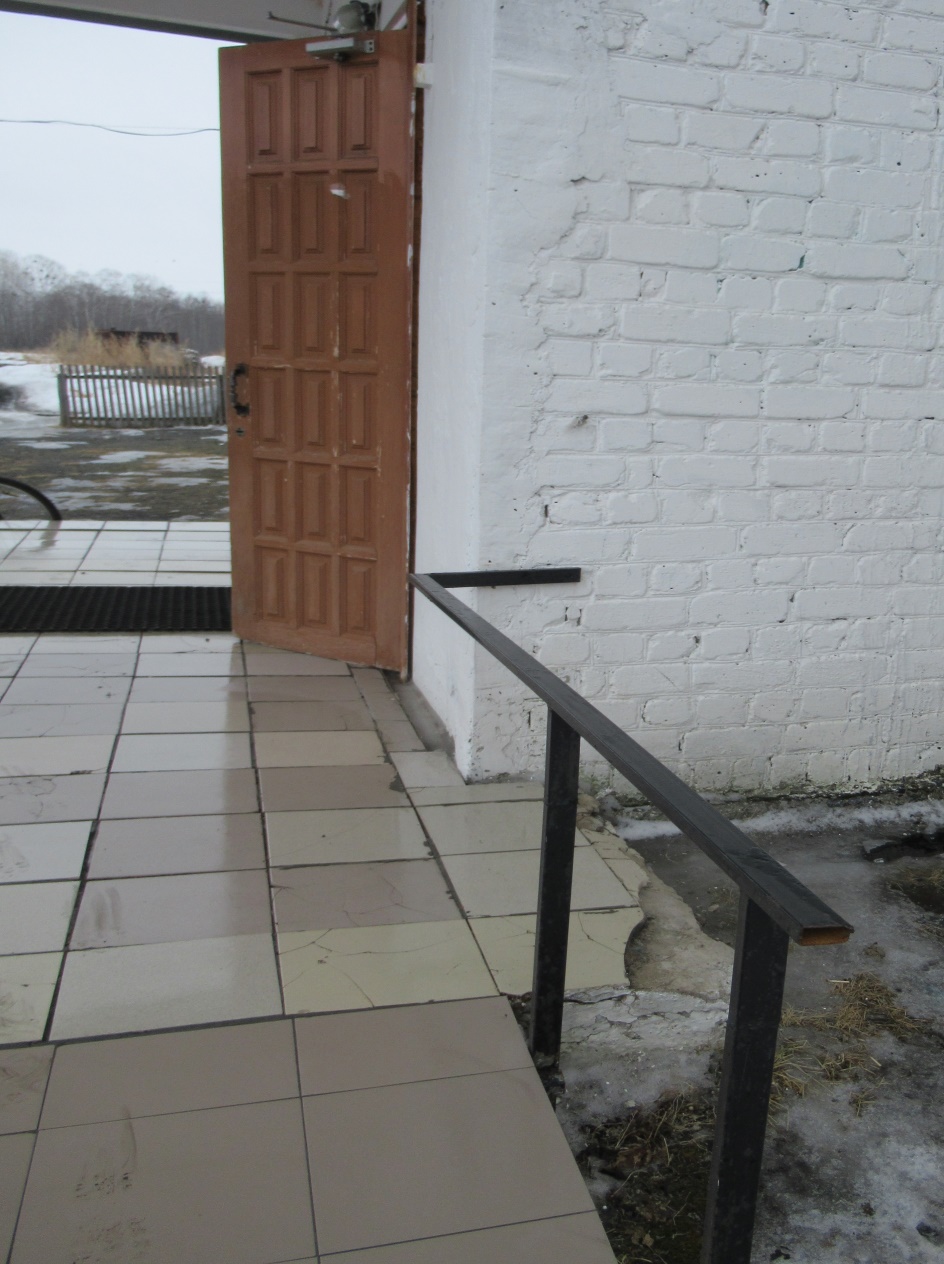 